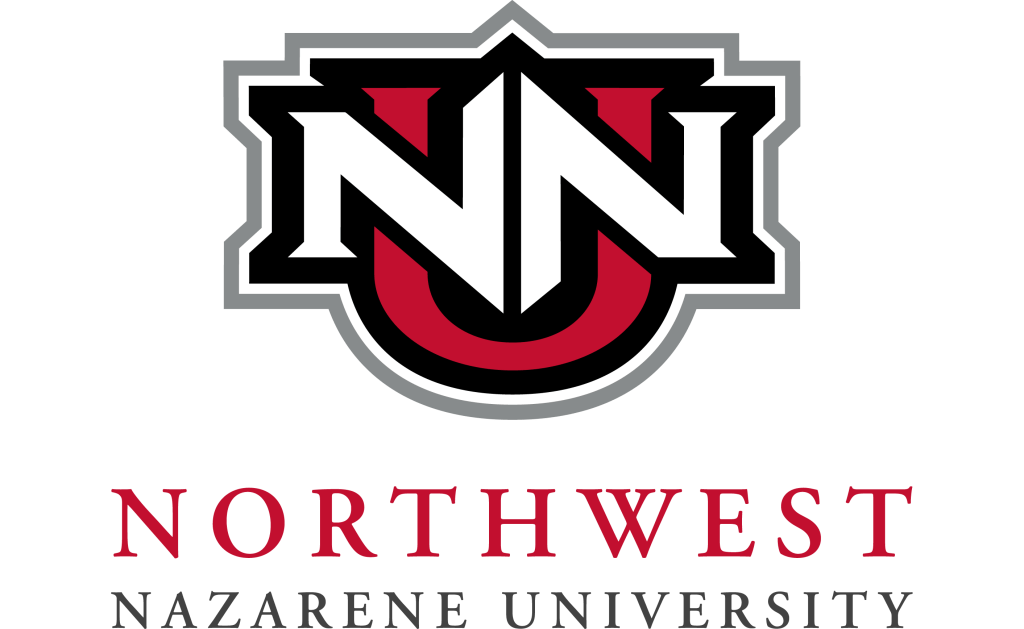 2024-2025 Traditional Undergraduate Student Application for GraduationGRADUATION FEES will be applied to student account. Processing Fee ($25) is required for all students. Participation Fee ($100) for students participating in the Commencement Ceremony. This is non-refundable after April 1. Late Fee ($100) if application received after the deadline listed below*.Graduation Application for Minor(s) (if applicable)Please note: If you have been cleared to participate in the Commencement Ceremony (met all requirements to participate), your name will appear in the Commencement program whether you walk in the ceremony or not. Once your name is in a commencement program you forfeit your opportunity to participate in any subsequent commencement. You may cancel your application to graduate up to three weeks prior to the commencement by notifying the Office of the Registrar. 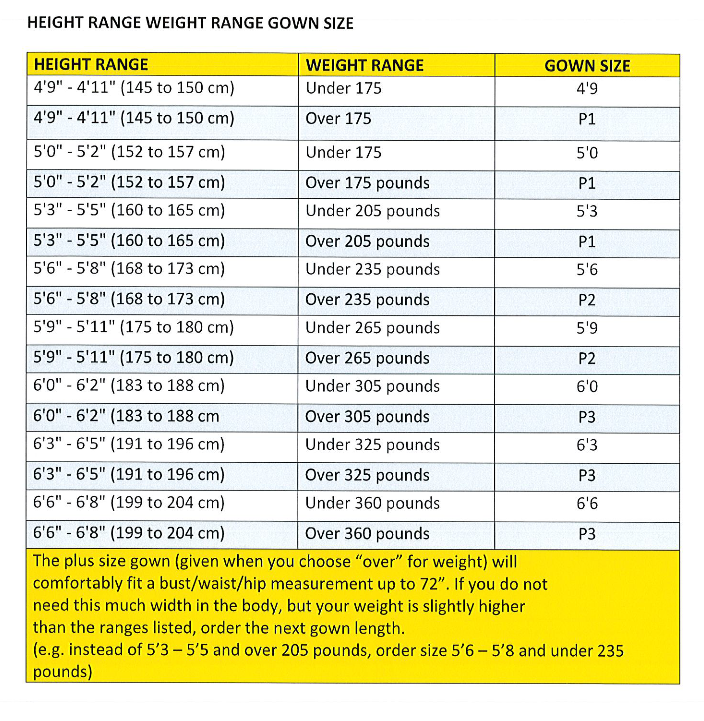 Full NameLegal name as you want it to appear on your diploma and in the Commencement program (required)NNU ID #Email you will use AFTER leaving NNU.Address to mail diploma to AFTER graduating.Please write legibly.AddressCity/State or ProvinceZip or Postal Code/CountryCell number to receive diploma info text message.Major (complete one form PER major)Type of Degree Bachelors of Arts (BA)Bachelors of Science (BS)Bachelors of Science in Engineering (BSE)Bachelors of Science in Nursing (BSN)*Graduation Semester(When do you plan to complete all graduation requirements?)FALL 2024 (application due 5/15/2024)*SPRING 2025 (application due 10/1/2024)*SUMMER 2025 (application due 1/15/2025)*Commencement ParticipationCap, gown, hood will be provided to Commencement participants.Spring 2025Spring 2026NOT Participating in Commencement Ceremony (Name will appear in program)Gown Size (refer to size chart below)IF PARTICIPATING in Commencement CeremonyMilitary Status Definition: “38 U.S.C. 101(2) provides: The term ‘veteran’ means a person who served in the active military, naval, or air service, and who was discharged or released therefrom under conditions other than dishonorable.”Active-Duty MilitaryVeteranDoes Not ApplyTips for Pronouncing Your Name (first and last)Example: Mia = My-uh or Mia = Mee-uhHometown: City and State If international, please include countryAre you a first-generation student?(Parent or guardian did not earn a four-year college degree.)Minor(s) and anticipated semester of completionSignatureDate